Notfalladresse						Schuljahr 2023/24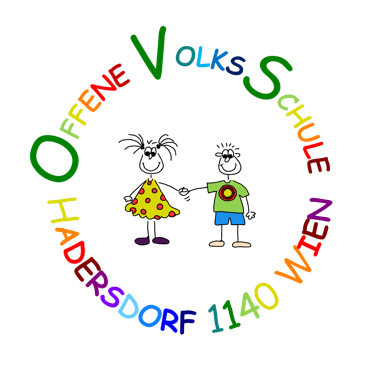 Wer kann im Notfall außerdem verständigt werden bzw. das Kind abholen? siehe Rückseite!Abholerlaubnis im Notfall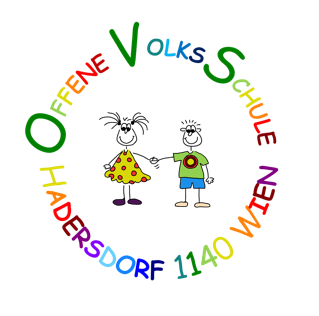 OVS Hadersdorf…darf von folgenden Personen, die das 14. Lebensjahr vollendet haben und geistig sowie körperlich in der Lage sind, die Aufsicht über das Kind zu übernehmen, aus der Nachmittagsbetreuung/Schule abgeholt werden:…darf von folgenden Personen NICHT aus der Nachmittagsbetreuung/Schule abgeholt werden (belegt durch Bescheinigung wie Gerichtsbeschluss bzw. Wegweisung durch Polizei):Wien, am      			Unterschrift: 					Name Schüler/SchülerinName Schüler/SchülerinName Schüler/SchülerinGeburtsdatumGeburtsdatumKlasseKlasseAdresseSozialversicherungsnummerSozialversicherungsnummerSozialversicherungsnummerSozialversicherungsnummerVers. AnstaltVers. AnstaltAllergienLetzte TetanusimpfungLetzte TetanusimpfungLetzte TetanusimpfungLetzte TetanusimpfungLetzte TetanusimpfungName MutterName Muttererziehungsberechtigterziehungsberechtigterziehungsberechtigterziehungsberechtigt Ja  Nein Ja  Nein Ja  NeinTel.:E-Mail:Arbeitsstelle/NameArbeitsstelle/NameArbeitsstelle/NameTel.:Name VaterName Vatererziehungsberechtigterziehungsberechtigterziehungsberechtigterziehungsberechtigt Ja  Nein Ja  Nein Ja  NeinTel.:E-Mail:Arbeitsstelle/NameArbeitsstelle/NameArbeitsstelle/NameTel.:Name Schüler:inKlasseNameVerhältnis zum Kind(z.B. Oma, Tante, Nachbarin…)TelefonnummerNameVerhältnis zum Kind(z.B. Oma, Tante, Nachbarin…)Telefonnummer